Programme Specification and Curriculum Map for BA Business Accounting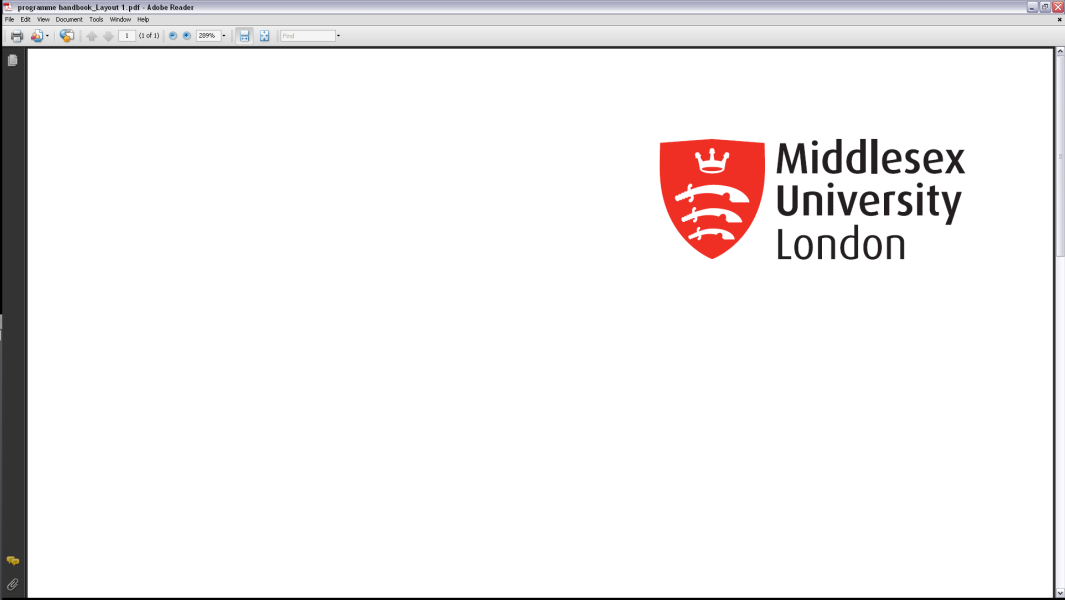 9. Criteria for admission to the programmeFor year one admission,  general entry requirements apply, including GCSE’s (grade A to C) in mathematics and English language.  Applicants whose first language is not English are required to achieve 6.0 in IELTS overall (with a minimum of 5.5 in each component) or an equivalent qualification recognised by .The equivalence of qualifications from outside UK will be determined according to NARIC guidelines.Specific programme requirements are 260 UCAS points or equivalent.10. Aims of the programmeThe programme aims to:provide students with the appreciation of and insight into the role of accounting in the context of business governance, strategy and other aspects of business;provide students with a knowledge and understanding of the conceptual and practical aspects of accounting;provide a foundation for further study or professional development;develop core skills in computer literacy, numeracy, written and oral communication and teamwork;develop critical and analytical problem-solving skills to prepare students for a range of careers in accounting and business generally and their future role in society;11. Programme outcomesA. Knowledge and understandingOn completion of this programme the successful student will have knowledge and understanding of:the role and nature of accounting in organisations and society;the conceptual and practical aspects of financial and management accounting and the development and current state of essential theories, principles and concepts of accounting and the impact of these on practice;some of the alternative technical language and practices of accountingtheories and empirical evidence concerning financial management, risk and the operation of capital markets; ethical conflict and its resolution	Teaching/learning methods Students gain knowledge and understanding throughguided reading of textbooks, academic journals, computer aided packages, on-line and in-class exercises, lectures, workshops and seminarsAssessment MethodsStudents’ knowledge and understanding is assessed by in-class and –on-line tests, examinations and written assignments.B. Cognitive (thinking) skillsOn completion of this programme the successful student will be able to:have a capacity for critical evaluation of arguments and evidence;analyse and draw reasoned conclusions concerning structured and, to a more limited extent, unstructured problems from a given set of data and data which must be acquired by the studentTeaching/learning methodsStudents learn cognitive skills through individual and group exercises and case studies, tutor led seminars and class discussions as well as feedback on assessmentsAssessment MethodStudents’ cognitive skills are assessed by practice based coursework assignments, oral presentations and written examinations.C. Practical skillsOn completion of the programme the successful student will be able to:prepare financial statements in accordance with international accounting standards and to analyse, interpret and evaluate financial data for the purposes of management decision making, accountability and regulation;use accounting software to produce financial statements and cash budgetsretrieve, interpret, apply and manipulate costing and management accounting data and information.apply the tools of financial management in capital markets.Teaching/learning methodsStudents learn practical skills through problem solving, workshops, use of computer software, feedback on assignments, lectures and seminarsAssessment MethodStudents’ practical skills are assessed by individual and group exercises, individual assignments and examinationsD. Graduate SkillsOn completion of this programme the successful student will be able to:manipulate financial and other numerical data;use communication and information technology in acquiring, analysing and communicating information;communicate including the ability to present quantitative and qualitative information, together with analysis, arguments and commentary, in a form appropriate to the intended audience;locate, extract and analyse data from multiple sources, including acknowledgement, and referencing of sources;work in groups, and other interpersonal skills , including oral as well as written presentation skills;have capacities for independent andself managed learning.Teaching/learning methodsStudents acquire graduate skills through on-line exercises, class activities, and feedback on assignmentsAssessment methodStudents’ graduate skills are assessed by examinations, coursework and presentations.14. Information about assessment regulationsMiddlesex University Assessment Regulations apply to this programme, without exception.15. Placement opportunities, requirements and support (if applicable)A 12 month placement is offered at the end of year 2.  Alternatively students can opt for 2 smaller placements over the two summers between their years of study. A dedicated Employability Advisor helps in the search for an appropriate employer who will provide the student with an appropriate placement.  S/he will also provide students with appropriate guidance and support in preparation for, as well as during and after the placement.  The placement forms the basis for an assessed report based on the organisation.  At the start of the placement students are allocated an individual supervisor who provides support and advice for the duration of the project.  All projects are double marked.16. Future careers (if applicable)There are many career options open to graduates of this programme in the field of business accounting such as audit and assurance, taxation, insolvency and corporate finance.  The programme currently benefits from some exemptions from various accounting bodies but this is not the focus of the programme.  The University Employability Centre will be able to give further guidance. Additionally graduates may wish to further enhance their career opportunities and undertake post-graduate education.17. Particular support for learning (if applicable)Learner Development UnitLearning ResourcesProgramme Handbook and Module HandbooksInduction and orientation programmeAccess to student achievement advisorsStudent e-mail and Unihub18. JACS code (or other relevant coding system)	N40019. Relevant QAA subject benchmark group(s)	Accounting20. Reference pointsQAA Guidelines for programme specificationsQAA Qualifications FrameworkMiddlesex University RegulationsMiddlesex University Learning Framework – Programme Design Guidance, 201221. Other informationIndicators of quality:Student achievementBuoyant enrolmentStudent feedback evaluation formsExternal examiners reportsStudent employabilityMethods for evaluating and improving the quality and standards of learning are:External Examiner reportsQuality Monitoring reportsBoard of StudyStudent focus groupModule evaluation and reportPeer teaching observationsStudent evaluationValidation and review panelsSee Middlesex University’s Learning and Quality Enhancement Handbook for further informationPlease note programme specifications provide a concise summary of the main features of the programme and the learning outcomes that a typical student might reasonably be expected to achieve if s/he takes full advantage of the learning opportunities that are provided.  More detailed information about the programme can be found in the programme handbook and the University Regulations.Curriculum map for BA Business AccountingThis section shows the highest level at which programme outcomes are to be achieved by all graduates, and maps programme learning outcomes against the modules in which they are assessed.Programme learning outcomesThis section shows the highest level at which programme outcomes are to be achieved by all graduates, and maps programme learning outcomes against the modules in which they are assessed.BA Business Accounting summative assessment scheduleA = Assignment, E = Exam, G = Group assignment, O = Online test, P = Presentation, T = In-class testOnly core modules are shown* Marks are given for preparation of pre-seminar activities and for active participation and presentation in seminars.1. Programme titleBA (Hons) Business Accounting2. Awarding institution Middlesex University3. Teaching institution Middlesex University4. Programme accredited by 5. Final qualification Bachelor of Arts (Honours)6. Academic year2013-147. Language of studyEnglish8. Mode of studyFull Time / Part Time / Distance Learning / Thick Sandwich12. Programme structure (levels, modules, credits and progression requirements)12. 1 Overall structure of the programmeThe programme is studied over three years full time, or four years if the option of a 12 month placement is taken in the third year.  The programme is divided into study units called modules and each module has a value of 30 credits.  The academic provision of the University is based on credit accumulation. Students accumulate credit points by passing modules in order to gain the award of the University. To gain a BA (Hons) degree title a student must gain 360 credit points of which 120 must be at level six. Students study four 30 credit modules per year.  There are four compulsory modules in the first year.  These modules are designed to give a solid grounding in the subject and bring all students to a standard level of competence to pursue further study in the subject.  The subjects studied in the first year are: Financial Accounting, Management Accounting, Financial Data Analysis and Business Economics.In the second and third years, students are required to devote more time to ethics, governance and controversial accounting principles. Students will study accounting rules and apply their accounting skills.There is more emphasis on discussion, critical evaluation, reflection and anticipation of likely future developments.  In the second year students study two compulsory modules designed to enhance their capabilities in areas of Financial Accounting and Management Accounting. They choose two optional modules from a range of business disciplines or a language. At the end of the second year, students may opt to take a year’s placement before returning to complete their final year of study.In the final year students will study two compulsory modules designed to advance skills and knowledge appropriate to graduate level.  These are Accounting Theory and Finance. Students have the opportunity to undertake an option module either from within the discipline or from other management disciplines or a language.12.2 Levels and modules 12.2 Levels and modules 12.2 Levels and modules Level 4 Level 4 Level 4 COMPULSORYOPTIONAL PROGRESSION REQUIREMENTSStudents must take all of the following:ACC1110ACC1115MSO1620ECS1125Students must pass 90 credits to progress to level 5Level 5Level 5Level 5COMPULSORYOPTIONAL PROGRESSION REQUIREMENTSStudents must take all of the following:ACC2110ACC2130Students must also choose two  from the following:ECS2380ECS2290HRM2005LAW2130MGT2110MGT2545MSO2620MCH2301SPA2331Students must pass 180 credits to progress to level 6.Placement OpportunitiesPlacement OpportunitiesPlacement OpportunitiesOne or both from MBS2333 and MBS3431/MBS3432 Optional Placement 60 Credits each (one between year 1 and year 2; one between year 2 and 3)MBS3331/MBS3332 Optional Placement 120 CreditsOne or both from MBS2333 and MBS3431/MBS3432 Optional Placement 60 Credits each (one between year 1 and year 2; one between year 2 and 3)MBS3331/MBS3332 Optional Placement 120 CreditsOne or both from MBS2333 and MBS3431/MBS3432 Optional Placement 60 Credits each (one between year 1 and year 2; one between year 2 and 3)MBS3331/MBS3332 Optional Placement 120 CreditsLevel 6Level 6Level 6COMPULSORYOPTIONAL PROGRESSION REQUIREMENTSStudents must take all of the following:ACC3125FIN3130Students must also choose two  from the following:ACC3140ACC3155ACC3165ACC3175MBS3001MBS3012HRM3150MGT3193MSO3620MCH3001SPA333112.3 Non-compensatable modules (note statement in 12.2 regarding FHEQ levels)12.3 Non-compensatable modules (note statement in 12.2 regarding FHEQ levels)Module levelModule codeNone13. Curriculum mapSee Curriculum Map attachedKnowledge and understandingKnowledge and understandingPractical skillsPractical skillsA1Role and nature of accounting in organisations and societyC1Prepare financial statements in accordance with international accounting standards and to analyse, interpret and evaluate financial data for the purposes of management decision making, accountability and regulation.A2Current thought, technical language and practices of accounting including, recognition, measurement, disclosure, analysis and application in financial statements, managerial accounting, auditing and taxation.C2Use accounting software to produce financial statements and cash budgetsA3Some of the alternative technical language and practices of accountingC3Retrieve, interpret, apply and manipulate costing and management accounting data and informationA4Theories and empirical evidence concerning financial management, risk and the operation of capital markets.C4Apply the tools of financial management in capital markets.A5Ethical conflict and its resolutionCognitive skillsCognitive skillsGraduate SkillsGraduate SkillsB1Capacity for critical evaluation of arguments and evidenceD1Manipulate financial and other numerical dataB2Analyse and draw reasoned conclusions concerning structured and, to a more limited extent, unstructured problems from a given set of data and data which must be acquired by the studentD2Use communication and information technology in acquiring, analysing and communicating informationD3Communicate including the ability to present quantitative and qualitative information, together with analysis, arguments and commentary, in a form appropriate to the intended audienceD4Locate, extract and analyse data from multiple sources, including acknowledgement, and referencing of sources D5Work in groups, and other interpersonal skills , including oral as well as written presentation skillsD6Have capacities for independent and self managed learningProgramme outcomes Programme outcomes Programme outcomes Programme outcomes Programme outcomes Programme outcomes Programme outcomes Programme outcomes Programme outcomes Programme outcomes Programme outcomes Programme outcomes Programme outcomes Programme outcomes Programme outcomes Programme outcomes Programme outcomes A1A2A3A4A5B1B2C1C2C3C4D1D2D3D4D5D6Highest level achieved by all graduatesHighest level achieved by all graduatesHighest level achieved by all graduatesHighest level achieved by all graduatesHighest level achieved by all graduatesHighest level achieved by all graduatesHighest level achieved by all graduatesHighest level achieved by all graduatesHighest level achieved by all graduatesHighest level achieved by all graduatesHighest level achieved by all graduatesHighest level achieved by all graduatesHighest level achieved by all graduatesHighest level achieved by all graduatesHighest level achieved by all graduatesHighest level achieved by all graduatesHighest level achieved by all graduates66666665556666666Module TitleModule CodeProgramme OutcomesProgramme OutcomesProgramme OutcomesProgramme OutcomesProgramme OutcomesProgramme OutcomesProgramme OutcomesProgramme OutcomesProgramme OutcomesProgramme OutcomesProgramme OutcomesProgramme OutcomesProgramme OutcomesProgramme OutcomesProgramme OutcomesProgramme OutcomesProgramme OutcomesProgramme OutcomesModule TitleModule CodeA1A2A3A4A5B1B2C1C2C3C4D1D2D3D4D5D6Level 4  (Year One)Financial Accounting ACC1110Management AccountingACC1115Financial Data AnalysisMSO1620Business EconomicsECS1125Level 5 (Year Two)Issues in Financial AccountingACC2120Issues in Management AccountingACC2125Level 6 (Year Three)Accounting TheoryACC3125FinanceFIN3130WeekWeekWeekWeekWeekWeekWeekWeekWeekWeekWeekWeekWeekWeekWeekWeekWeekWeekWeekWeekWeekWeekWeekWeekWeek123456789101112131415161718192021222324ExamperiodACC1110T1T2T2T2T 2A10T2A 2T2T 2E70ACC1115O1O1O1O1O1G 15O1O1O1O1O1O1O1O1O1O1E70MSO1620T15G 15E70ECS1125A 15A 15E70ACC2110*O 1O 1O 1O 1O 1O 1O 1G 1O 1O 1O 1O 1O 1O 1G 11O 1G 15E60ACC2130A 40E60ACC3125A 50G 50FIN3130G20P10E70